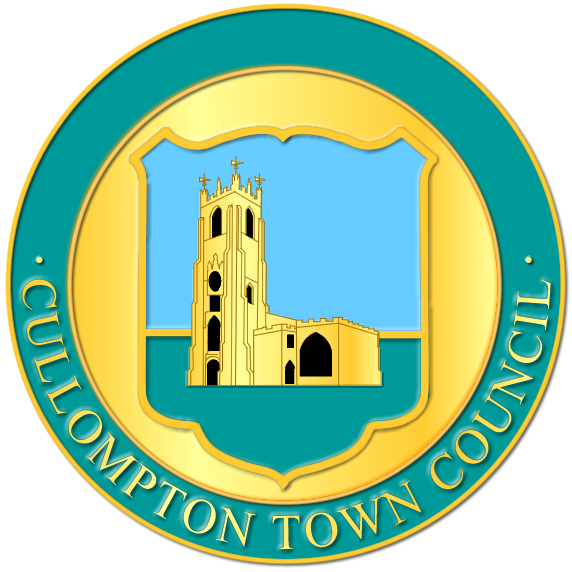 Cullompton Town Council ConstitutionRisk Register Reviewed – October 2023The level of risk is an assessment of the likelihood and consequences of the risk happening.The management of risk is how the town council controls the risk. The reviewed level of risk is the level of risk after the control measures are taken into account and where further ongoing attention is necessary.IssueRisk IdentifiedLevel of RiskH/M/LManagement of Risk (Mitigating factors) Officer ActionReviewed level of risk GovernanceQuality of decision making – potentially unlawful  MThe Council’s constitutional documents, including Standing Orders, Financial Regulations and policies, set how the Council’s business will be conducted. These are reviewed annually. Member training.The Town Clerk is an experienced Clerk keeping up to date by regularly attending relevant CPD courses .Membership of Devon Association of Local Councils and Society of Local Council Clerks.LInappropriate delegation MCouncil’s Financial Regulations signpost delegation to committees and the town clerk. This is reviewed at least annually.A further scheme of delegation is in production and will be created this year LUnclear member responsibility and accountability MAppropriate committee structure and clear lines of reporting by committees to CouncilNew Member training arranged, as soon as practicable after election/co-option. Ongoing training for all MembersLAppointments to outside bodies not made LAnnual review of appointments and reports to Council, as necessaryLGovernance and regulatory documents not reviewed.MReviewed at least annually and updated as the Town Clerk considers appropriate and adopted by Council for approval.LRegister of Interests for Members up to dateMAll Members are required to complete forms within 28 days of being elected/co-opted. Annual Review of Register entries. To be updated every new council.LFinancePoor systems and control of petty cashLCurrently no petty cash is usedReviewed by Internal Auditor and any risks identified Town ClerkLWaste and misappropriation of funds.MAppropriate supervision of staff by Town Clerk and reporting to Council/relevant Committee as necessary LWaste of public funds due to unlawful/poor decision makingMComprehensive advice provided by Town Clerk and Officers as to lawfulness and best value.Three quotations sought wherever possible or tender process entered into if quotes exceed £25,000, in line with the Council’s Financial Regulations Budget not approved and precept request not submittedHTimely reporting to Members with detailed draft budget for following year initially presented to Governance, Resources and Finance Committee (GRF) in OctoberMeetings in annual schedule and detailed in Financial Regulations.LAdequate fundsHMonitor actual expenditure to forecast and report regularly to GRF and Council, as necessaryIncome and expenditure  carefully monitored and proposals for virement of funds between budgets made to ensure budgets remain on targetLProperly authorised paymentsMAuthority to pay is carried out in line with Financial Regulations Cheques signed by two councillorsOnline payments set up by Town Clerk or Finance Officer and dual authorised by CouncillorsAll payments authorised by two Councillors. Financial Regulations reviewed May 2023Statement of Internal Controls review October 2023LTheft, fraud and corruptionMTraining, management, vigilance & insuranceLActivities being outside of legal powers/unlawful paymentsHOngoing CPD training of Town Clerk Both Town Clerk and Deputy Town Clerk part way through CILCA qualification. Finance Officer is FILCA qualifiedAdvice to membersTown Clerk & Deputy Town ClerkLDirect CostsGoods not supplied to CouncilMAccurate documentary record of purchases. Payment usually only made after deliveryTown Clerk and all officersLInvoices incorrectly calculatedMDetailed check of calculationsLOnline PaymentsHTwo councillors authorise payments each week by email and sign schedule of payments each month, which is then ratified by GRF at its quarterly meetingsFinance Officer sets up payments online these are inspected by the Town Clerk and are then actioned by a councillor (dual authorisation)Reviewed by internal auditor twice a yearTown Clerk & Finance OfficerMUse of SOLDO cardHUse restricted to the Town Clerk and limited to a single transaction maximum value of £1,000, unless authorised by the GRF, unless in an emergency, in which case a report is brought to the first available meeting of GRF or Council An impress system is used on the card for easy reconciliation of funds.Town Clerk MIncome tax deductionMTax codes as notified by HMRCPayments made to HMRC are made by the Finance Officer and then checked by the Town ClerkTown Clerk & Finance OfficerLGrantsAuthority and power to approveMGrant criteria/annual approvals through Council with a limit of £1,000 per grant, unless Council considers that special circumstances exist that may warrant a higher awardLConditions of grantLGrants include conditions, as Members consider appropriate, and report back to CouncilLVATVAT analysisMAll items recorded in financial accounting software reports as part of cash book lists.Checks conducted by internal auditorSpecialist advice taken from VAT experts as requiredLClaimed within time limitsMQuarterly returns digitally submitted as soon as possible after the end of each quarterLReservesAdequacy of earmarked and general reserves.MAgreed annually by Council as part of budget setting processApproximately 6 months general reserves held in line with JPAG adviceEMRs kept under review by GRF and Council and quarterly reports prepared, highlighting over and underspends and proposing such adjustments as the Town Clerk considers necessaryMAssetsLoss, damage and valueMAnnual inspection, update insurance/review asset registerTown Clerk/Deputy ClerkMSalariesWrongly paid salaryMAgreed contracts and annual review of salaries and payment systemsLWrong tax, NI or pension deductedMAgreed contracts and annual review of salaries and payment systemsLMembersMembers’ InterestsMTraining on Code of Conduct, including refresher training. MStaffAccidents/Personal injuryMVisual checks of premisesHealth and safety checksReporting of hazards and accidents to supervisorAll StaffMBullyingMStaff Handbook and grievance proceduresLLack of communication MTown Clerk holds regular meetings with all staffTown Clerk LPerformance issuesMAnnual appraisals. Reports to Council or GRF committee as necessary.LKnowledge not up to date or insufficientMStaff training - ongoing and seek independent professional advice – legal, property etc. as required MLoss of key staffMRegular meetings/staff appraisalsThere is staff resilience as at least one member of staff can do all tasks of other staff membersInsurance considered but no substantive cover availableMCapacity – Services not provided, projects delayed, projects not completed, decisions not implementedMRegular staffing meetings to delegate and decide programming of works with individual members of staff. Town Clerk reporting back to Council or GRF as required. Town ClerkMFinancial RecordsInadequate recordsHTown Clerk reviews and reports at a minimum quarterly to GRF.Checks by internal auditors twice annuallyLInsuranceInsufficient cover for all responsibilities MAnnual review of cover taking account of existing and new responsibilitiesTown ClerkLProcurementContracts not issued properly to ensure best value MContract Standing Orders to be followed as part of Financial RegulationsLMinutesInaccurate and decisions not followed upMMinutes reviewed to ensure decisions actioned.Minutes drafted and draft circulated and published as soon as practicableLAllotmentsRevenue loss through poor management/badly maintained sitesMRegular inspectionsTimely maintenance interventionsAdmin OfficerLLack of securityHRegular inspections Feedback from Allotments TenantsAdmin OfficerMDamage/nuisance to adjacent residentsMRegular inspectionsRules shared with tenants, reviewed regularly and professional advice taken as appropriateTown Clerk / Admin OfficerLAccidents/Personal InjuryMRisk assessment is reviewed annually and public liability insurance. Admin OfficerMVandalismHRegular inspectionsFeedback from Allotments tenants and members of the publicClear reporting channelTown ClerkMCash handling and bankingMCash payments for fees taken in office, recorded and banked as soon as practicableAdmin/Finance OfficerLOpen SpacesDamage/vandalismHRegular inspections and reports to town clerk and Council, if appropriateClear reporting channelTown Maintenance OfficerMCondition of landHBuildings insurance Maintenance programmeAll OfficersMTown HallDamage/vandalismHAlarm system, call out and police liaisonCaretaker/ Town ClerkMRevenue loss due to badly managed buildingsMLiaison with hirers of function roomReview of fees and chargesLAccident/injury caused by hirersMTerms and conditions of hire given to hirerFacilities OfficerMLoss of income due to reduced bookingsMPromotion of Town Hall as a venue and policy on reduced rates for charities and community organisations Regular reviews of income as against expenditure MBuilding safety HFire, electrical safety checks Health and safety risk assessment and policy updateHealth and safety notice boardCOSHH areaAnnual PAT testing of equipmentLegionella complianceAll StaffMCondition of buildingHBuildings insurance EMRs set aside for maintenance programmeTown ClerkMRunning costs higher than anticipated, especially in light of increasing utilities costsHSufficient budget allocation Increasing earmarked reserves to improve resilience.Close monitoring and managementMaximising income generationHCemeteryCondition and maintenance of buildings and landHBuildings insurance EMRs set aside for maintenance programmePreparation of schedules and budgets to anticipate future costsTown Clerk/ Outdoor Maintenance SupervisorMBuilding safety HLack of compliance by operatives with required building safety checks as detailed above, leading to possible invalidation of insuranceOutdoor Maintenance Supervisor / Town ClerkHLoss of incomeHLoss of income due to less burials and Exclusive rights of burials. This is monitored in year and reported to both Council & GRFTown ClerkHDamage/vandalism/rubbishHRegular inspections and cleaning schedule alongside programmed works Clear reporting system to Town ClerkTown ClerkMPlay Areas Damage/vandalism/rubbishHRegular visual checks and weekly inspections identifying defects and remedial action requiredRegular reports to GRF identifying any issuesAnnual independent inspections to RoSPA standard Town Clerk / Outdoor Maintenance SupervisorMTreesMRegular inspections at intervals and commissioning recommended works in a timely mannerDeputy Town ClerkLFacilities not maintained MIn house minor repairsUse of approved qualified contractor for more substantial repairsOutdoor Maintenance Supervisor / Town ClerkLPersonal injury HPreventative measures, as aboveAdequate insurance coverAdditional advisory signage to ensure safe usage of equipment Outdoor Maintenance Supervisor / Town ClerkMVehicles/MachineryLoss, theft, vandalismHSecure storageAdequate insurance Outdoor Maintenance Supervisor / Town ClerkMMisuse of equipment or badly maintained/accidentsMTraining and advice on use of equipment provided to relevant staffAnnual servicing of vehicle and equipment as appropriateOutdoor Maintenance Supervisor / Town ClerkLEventsRoad closures and liabilityMCorrect procedures implementedAdequately trained staffTown ClerkLGeneral Health and Safety – setting up, parking, stewardingHConditions for attendees, including traders’ insurance, where appropriate. Liaison with MDDC, where applicable, and submission of risk assessments.Town ClerkMOrganisationMSeparate risk assessment for each event Ensuring adequate insurance including separate organiser’s insurance, if appropriateTown ClerkMCancellation due to poor weatherMConsider on a case-by-case basis whether ‘bad weather’ cover should be obtainedTown ClerkMChristmas decorations and lighting HTesting/assessment of lights and fixings for town decorations and risk assessment of othersAppropriate testing of all connectionsEnsuring that the external contractor has checked and signed off that lights are installed and in operation for the duration of the Christmas period. Repairs to be promptly carried outOutdoor Maintenance Supervisor / Deputy Town Clerk/ Town ClerkMPublic Toilet Provision of service MRecently newly refurbished facility that should have low maintenance costs for the short to medium termTown ClerkLLoss, theft, vandalismMToilets are cleaned daily and set on a timer lock to shut at 7pm and reopen at 7amCouncil exploring the option of CCTV facing the door entrance to identify any misuse.Outdoor Maintenance Supervisor / Town ClerkLMisuse of facilities or Facilities not maintainedHToilets are cleaned daily and set on a timer lock to shut at 7pm and reopen at 7amCouncil exploring the option of CCTV facing the door entrance to identify any misuse.In house minor repairsUse of approved qualified contractor for more substantial repairsOutdoor Maintenance Supervisor / Town ClerkMSt Andrew’s Car ParkFacilities not maintained MIn house minor repairsUse of approved qualified contractor for more substantial repairsOutdoor Maintenance Supervisor / Town ClerkLDamage/vandalism/rubbishHRegular inspections and cleaning schedule alongside programmed works Clear reporting system to Town ClerkTown ClerkMPersonal injury HClear lined spaces for vehicles Signage installed highlighting dangersPreventative measures, as aboveAdequate insurance coverTown ClerkMLoss of incomeHDCC manage enforcement on Town Council’s behalf. Machine on site to collect funds. Reported to Council & GRF alongside budget.Town ClerkM